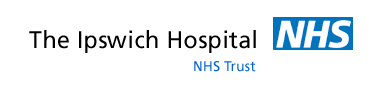 Q1:	A 32 year old woman who is 33 weeks pregnant is referred to your emergency department because of a blood pressure of 140/95 and right upper quadrant pain for 24 hours.What is your differential diagnosis? (3 marks)What investigations will you do? (2 marks)What is HELLP syndrome (1 mark)Q2:	Describe how the normal anatomical and physiological changes of pregnancy influence the assessment of a 32 week pregnant woman presenting with multiple trauma. (4 marks)Q3:	You have just reviewed an 18 year old female who believes she is in premature labour. She is Gravida 1 and Parity 0. She is approximately 26 weeks pregnant by dates. She has received minimal antenatal care.What investigations will you consider in the ED? (2 marks)Q4:	A 32 year old multiparous woman presents via ambulance with marked per vaginal bleeding following the precipitous delivery at home of her term infant 15 minutes previously. The infant is well and is under the care of the neonatal service. The ambulance service has been unable to establish intravenous access and her blood pressure is now unrecordable. Outline your management of this patient (4marks)Q 5:	An 18 year old institutionalized intellectually disabled woman is brought to the emergency department by her carers. She complains of abdominal cramps for two days. She is found to be pregnant on urine HCG. Describe your assessment and management of this woman (5 marks)Q6:	Discuss the investigation and management for a suspected pulmonary embolus in a 24 year old woman who says she is 10 weeks pregnant (4 marks)List pros and cons for each diagnostic imaging technique you have listed above in this patient? (2 marks)Q7:	A 19 year old woman presents with a 12 hour history of right iliac fossa pain and tenderness. List your main differential diagnoses (3 marks)Give pros and cons of computerised axial tomography and ultrasound for diagnosis of nonspecific abdominal pain in young women. (4 marks)Q8:	A 22 year old woman presents following an alleged assault. She is withdrawn and will not discuss details of the incident. On examination she has multiple bruises of varying appearance over her body and face. The nursing staff report blood on her underpants while undressing. Describe your management (4marks)Q9:A 30 year old woman who has been fitting for 45 minutes arrives by ambulance. She is 36 weeks pregnant. Discuss the Emergency Department management of this patient (4 marks)